InvitationBased on the contract between the International Visegrad Fund in Bratislava and the Slovak University of Agriculture in Nitra and approved international projectFarmersEduca„Neglected and Underutilized Species in the Socio-Economic Rural Development"Visegrad Grant no. 21640443we invite young, small and family farmers from Zakarpattia regionat the Pilot coursesPC1: Underutilized and lesser-known species for the production of organic products and the socio-economic development of youngPC2: Cultivation and use of the traditional agrosystems of the original autochtonous varieties for rural economic developmentwhich will take place in Sanatorium Poľana near Mukachevo, Ukrainebetween 12th April – 14th April 2018 Costs to transport and accommodation will be reimbursed from financial sources of project.Detailed information about transport, program and your tasks will be send you within a few days. Due to the importance of your tasks at the Pilot courses, we ask you to request confirmation your participation electronically at farmerseduca@gmail.com.In the case, that you cannot participated at the training, please informed us immediately. 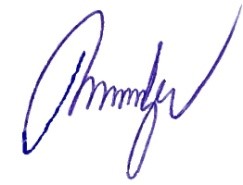 Thank you for cooperation	Best wishes 								Assoc. prof.  Ing. Ján Brindza								Coordinator of the project